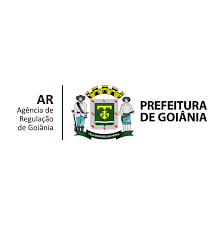 Observações:AGÊNCIA DE REGULAÇÃO DE GOIÂNIA - ARFormulário de comentários e sugestões / Consulta Pública nº 003/2022Participante:  CNPJ/CPF: Endereço:  e-mail: Telefone: Novo Padrão de Ligação de Água da da prestadora de serviços Saneamento de Goiás S/A - SANEAGO. EN00.0300 – Especificação de Caixa Padrão em Policarbonato  EN00.301 – Especificação de Kits Plástico e Metálico para ligação de águaIndicação Resolução/Artigo/Texto: Contribuição: Proposta de redação: Justificativa: Indicação Resolução/Artigo/Texto: Contribuição: Proposta de redação: Justificativa: 